Что ты можешь вынести из участия в программе наставничества?   Новый интересный опыт.   Новые знания об окружающем тебя мире.   Радость общения с наставником.   Лучшее понимание себя и своих интересов.   Поддержку и помощь в реализации своих планов.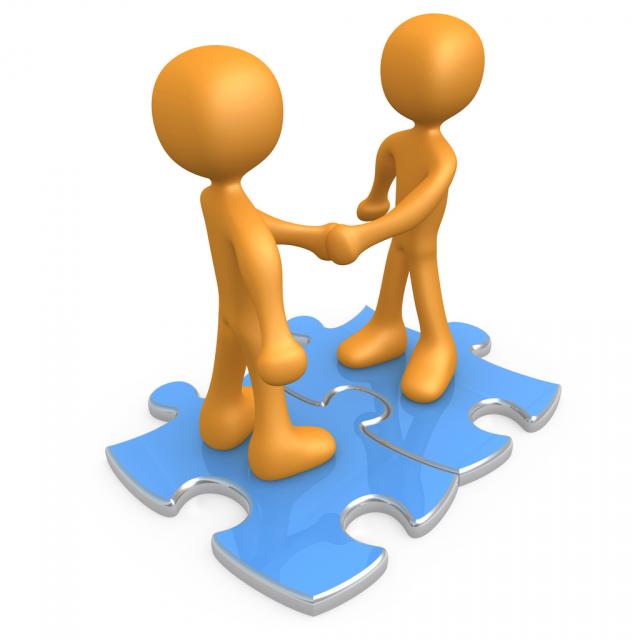 Тамбовская область Инжавинский район, с. Красивка ул. Первомайская 3 «А»Сайт: krasdd.68edu.ru ТОГБУ «Центр поддержки детей и помощи детям «Семейный причал»Служба постинтернатного сопровожденияНаставник – Друг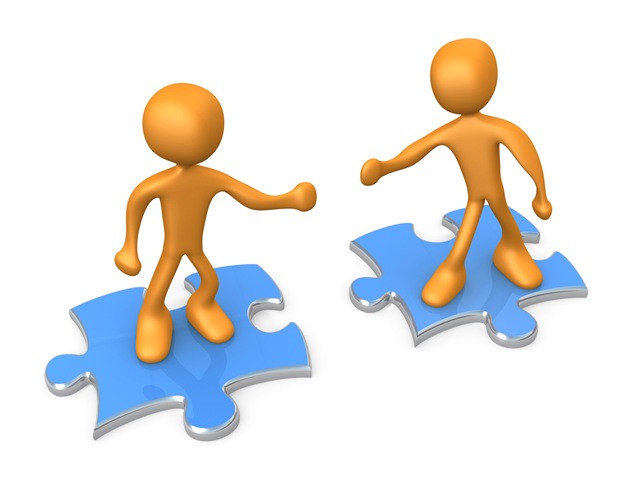 Красивка 2018 Кто такой наставник?В общепринятом смысле наставник – это человек, который обладает бóльшим, чем у подопечного, опытом в определенной сфере или в жизни в целом, и он готов этим опытом делиться и помогать другому в его развитии. Следовательно, основная роль наставника – это роль старшего друга. Наставником могут быть учитель, воспитатель, тренер, социальный работник, волонтер или любой другой взрослый человек, который авторитетен в твоих глазах и которому ты доверяешь.  И  важно, – ему очень интересно  общаться именно с тобой! Наставнику интересно узнать твой внутренний мир, твои хобби и увлечения, интересно узнать, что ты думаешь по поводу разных жизненных вопросов, отношений с разными людьми, отношения к жизни. Ты ему интересен как человек, с разных сторон. Наставник всегда готов рассказать тебе о себе, о своем отношении к жизни, людям и ситуациям.Чем тебе может быть полезен наставник? Наставник может помочь расширить твои знания и представления о мире.   Наставник может заинтересовать тебя новым интересным занятием или хобби (например, научить монтировать видеоролики, стоять на баланс- борде, делать профессиональные фотографии, готовить сладости и разные другие вещи). Наставник может быть для тебя интересным собеседником и человеком, с которым очень весело и интересно проводить время. Наставник всегда готов внимательно и с пониманием тебя выслушивать, давать советы и помогать принимать решения. Наставник помогает тебе обратить внимание на твои сильные стороны, на твои успехи, поддерживает тебя во всех начинаниях. Наставник может помочь тебе разрешить различные конфликтные ситуации со сверстниками или другими взрослыми людьми. Он поможет тебе найти разные варианты решения этих проблем. Наставник может помочь тебе ставить и достигать различные цели, но обязательно с учетом твоих сильных сторон.Наставник становится тебе старшим другом и товарищем, с которым можно поделиться своими переживаниями и посоветоваться в трудной ситуации. Другом, который всегда выслушает, поддержит и поможет словом или делом. Другом, который принимает тебя таким, какой ты есть, и не пытается насильно тебя переделать.